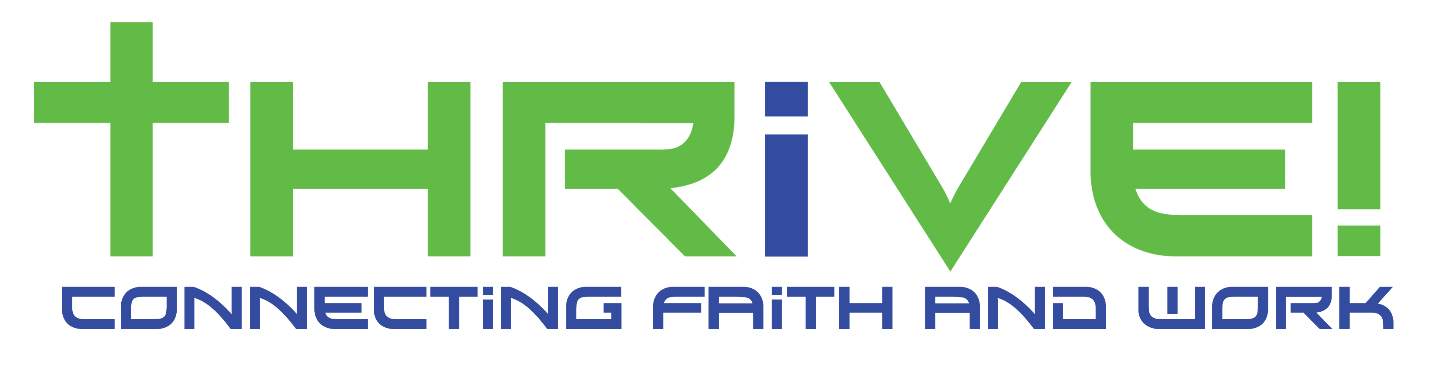 Thrive! Keynote:Danita Byedanita@danitabye.com (701) 628-1215Title: 5 Bold Predictions for a Post-Covid WorldDescription: The unstoppable pace of disruption seems to be approaching us from every direction: economically, technologically, digitally, and culturally. Then, just when we thought we have caught our breath and have a grip, we have a health scare that continues to impact our world in unprecedented ways.In the midst of this uncertainty and unpredictability, how might we be radically relevant, compellingly competitive, and wildly successful?You will learn how to:-Leverage the secret phrase that top innovators use to spark fresh ideas.-Stimulate mindsets that move your from stalled out results, and high-speed performance.-Align your beliefs and behaviors with the power of a positive future.